Chemistry questions and answersQno 3: Lewis structure nofAns: In the Nof Lewis structure, Nitrogen (N) is the least electronegative atom and is the center of the whole lewis structure. In the lewis structure there are totally 18 valence electrons. 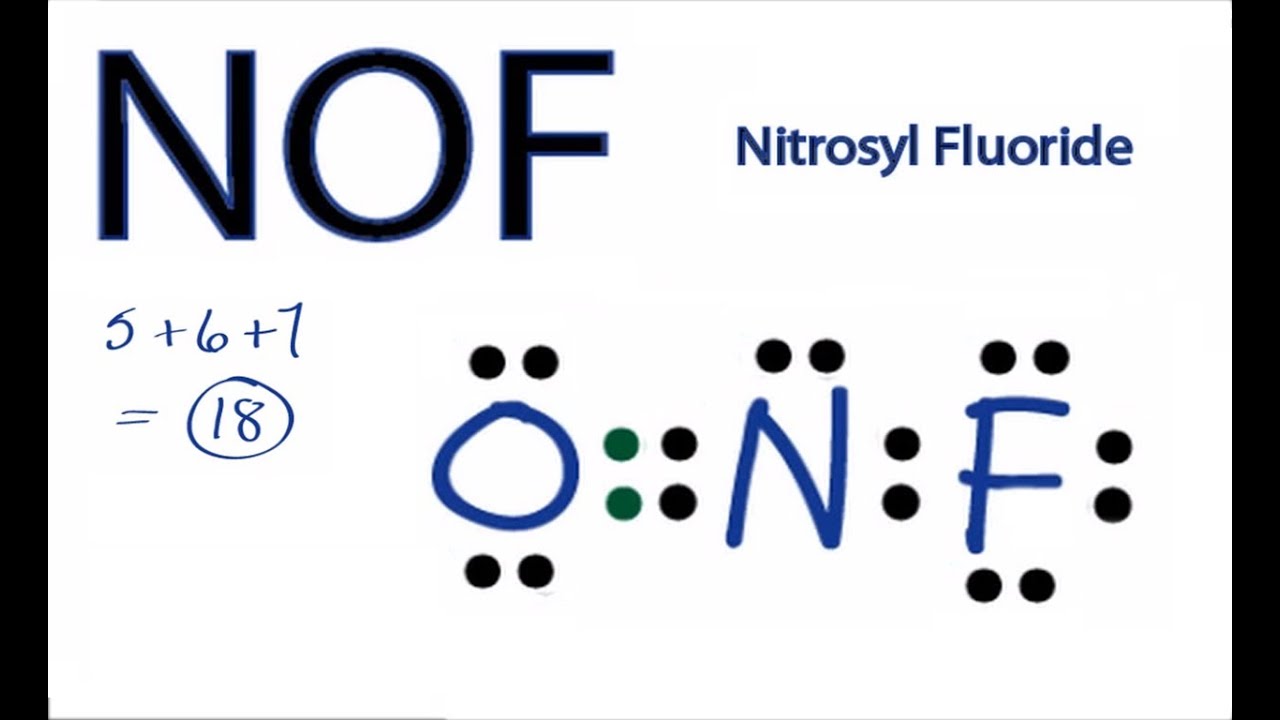 Qno 4: Lewis structure for nofAns: 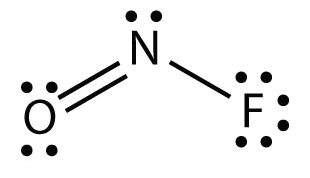 Q no 5: nof lewis structureAns: To determine the lewis structure we take the valence electrons of each atom. In this case, Nitrogen has 5 valence electrons, Oxygen has 6 and Fluorine has 7 and we get 18 when we add them up. Since Nitrogen is the center of the structure, we now have to place Oxygen and Fluorine around the Nitrogen. Q no 16: n3 electron configurationAns: The electron configuration of N3- is N3-: 1s22s22p6 .Q no 27: lewis structure of ch2ch3ch3Ans: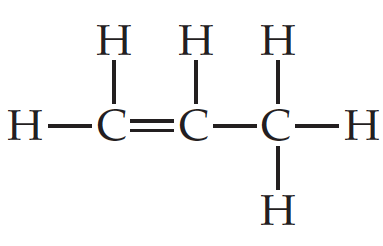 Q no 28: Sbr4 lewis structureAns: 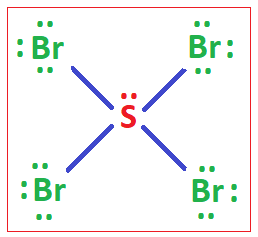 Q no 33: draw the main lewis structure of nofAns: 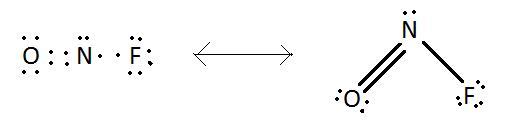 Q no 37: select the properties of the sn2 reaction mechanismStereospecific- 100% inversion of configuration at the reaction siteBi-molecular at rate determining stepSecond orderRate is governed by steric effects. Q no 40: Lewis structure glycerine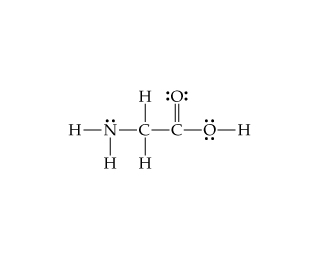 Q no 57: Mass of a pencilAns: A standard unsharpened pencil with an unused eraser would weigh approximately 6 to 7 grams.